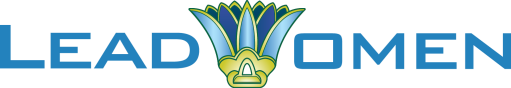 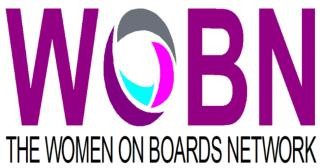 GLOBAL WOMEN ON BOARDS 2021Pre-Approval FormThank you for your interest in the Global Women On Boards Programme. We would appreciate if you could complete this pre-approval form for acceptance review.INDUSTRY EXPERTISE (List maximum up to 3)Audit/Tax/AccountingAgriculture/Forestry/FishingConsulting ServicesConsumer ProductsTelecommunicationICTNGOsOtherBanking/Financial ServicesBiotechnologyChemicalCommunication/MediaConstructionOil & GasEducation/AcademiaEnergy/UtilitiesEngineeringHealthcareInsuranceGovernmentLegal Practice	 	ManufacturingReal EstateProperty DevelopmentTransportationLogisticsBOARD EXPERIENCEAre you currently sitting on any boards (public, private or non-profit)? ☐ Yes ☐ No If YES, provide company name(s), your role and date appointed:BOARD PREFERRENCEIf you aspire to serve on board, what are your preferences in terms of the following: Which Industry?	(Please enter 1 or up to a maximum of 3)Board outside Malaysia:	☐ Yes	☐ NoBoard Type	☐ Public	☐ Subsidiary	☐ Private	☐ Non-ProfitPlease state your purpose for signing up this programmeHow did you hear about this programme?Email	☐ Brochure	☐ Word of MouthOthers, please specify:Kindly email this form to training@lead-women.comWe would review your application to participate in the GlobalWOB and revert soonest possible.THANK YOU1PERSONAL DETAILSPERSONAL DETAILSNameEmailMobileAge:EducationEducationDegree	☐ Master	☐ PhDOther, please specify:Degree	☐ Master	☐ PhDOther, please specify:2CURRENT OCCUPATIONCURRENT OCCUPATIONCompany:Designation:Year begun:No. of staff reporting to you:No. of staff reporting to you:No. of staff reporting to you:No. of staff reporting to you:Immediate Superior (if applicable)Immediate Superior (if applicable)Immediate Superior (if applicable)Immediate Superior (if applicable)Name:Designation:His/her immediate Superior: (Please specify designation)His/her immediate Superior: (Please specify designation)His/her immediate Superior: (Please specify designation)His/her immediate Superior: (Please specify designation)3EXECUTIVE HISTORY (Last held executive position)EXECUTIVE HISTORY (Last held executive position)EXECUTIVE HISTORY (Last held executive position)Company:Designation:Year begun:Year ended:4PROFIT & LOSS EXPERIENCEPROFIT & LOSS EXPERIENCEPROFIT & LOSS EXPERIENCEDo you have P&L experience?Do you have P&L experience?Do you have P&L experience?Yes	☐ NoIf yes, please indicate:  ☐ Direct	☐ Indirect5FUNCTIONAL COMPETENCIES/SKILLS (List maximum up to 5)FUNCTIONAL COMPETENCIES/SKILLS (List maximum up to 5)FUNCTIONAL COMPETENCIES/SKILLS (List maximum up to 5)AuditFinance/AccountingTaxInvestment ManagementAsset ManagementBusiness ConsultingReal Estate/FacilityLegal/GovernanceAuditFinance/AccountingTaxInvestment ManagementAsset ManagementBusiness ConsultingReal Estate/FacilityLegal/GovernanceMerger & AcquisitionRisk ManagementOperations ManagementManufacturing ProcessEngineering ProcessInternational BusinessHuman ResourceCommunication/PRFund RaisingSales & MarketingProduct MarketingProduct DesignResearch & DevelopmentTechnologyOtherREGISTRATION FORM(Subject to Acceptance by Admission Committee)REGISTRATION FORM(Subject to Acceptance by Admission Committee)REGISTRATION FORM(Subject to Acceptance by Admission Committee)Global Women On Boards (GWOB) March – October 2021Global Women On Boards (GWOB) March – October 2021Venue : Online                                                  REGISTRATIONREGISTRATIONREGISTRATIONPlease register me for:Full ProgrammeGroup Mentoring ModuleCorporate Governance ModuleRisk & Finance ModuleBoard Dynamics ModuleCurrent Affairs Roundtable ModuleEmotional Intelligence and Board Leadership Presence ModuleBoard Simulation ModuleBoard Profiling ModuleFull ProgrammeGroup Mentoring ModuleCorporate Governance ModuleRisk & Finance ModuleBoard Dynamics ModuleCurrent Affairs Roundtable ModuleEmotional Intelligence and Board Leadership Presence ModuleBoard Simulation ModuleBoard Profiling ModuleBILING PARTICULARSBILING PARTICULARSBILING PARTICULARSContact person:Email:Position:Tel:Billing Company:Mailing Address:Post Code:FOR YOUR INFORMATIONFOR YOUR INFORMATIONFOR YOUR INFORMATIONFull Programme price: USD3,000 (+ tax)Programme Fee (remitted in advance) Includes 8-month modular programme, course materials and virtual supportProgramme Fee (remitted in advance) Includes 8-month modular programme, course materials and virtual supportAdmission CriteriaAdmission to the Programme is limited to individuals with specific business or board experience. All applicants will be subject to review and approval from the Admission Committee.Admission to the Programme is limited to individuals with specific business or board experience. All applicants will be subject to review and approval from the Admission Committee.Admission to the Programme is limited to individuals with specific business or board experience. All applicants will be subject to review and approval from the Admission Committee.Terms & ConditionsPaymentFull payment must be made no later than event date.Cheques/Bank Draft should be made payable to LeadWomen Sdn BhdDirect Bank-in: CIMB Bank Account No. 8002618727, Swift Code CIBBMYKL.Please email payment advice to training@lead-women.comCancellation & RefundNon-attendance does not constitute cancellation. You can propose a substitute for the programme, however, the substitute participant will need to submit an application and gain approval by the GWOB Committee to attend.Substitution/Cancellation must be received in writing to Dr Marcella at marcella@lead-women.com 4 weeks before the event.Administration fee of 20% will be charged for cancellation.Cancellations less than 4 weeks before the event will not be refunded.No shows will result in full forfeiture of the fee you made to the programme.For Government OfficialsA Local Order (LO) or Letter of Approval to participate must be sent before the eventDisclaimerThe Organiser reserves the right to change the date(s), speaker(s), and venue and to cancel the programme due to circumstances beyond the Organiser’s control.PaymentFull payment must be made no later than event date.Cheques/Bank Draft should be made payable to LeadWomen Sdn BhdDirect Bank-in: CIMB Bank Account No. 8002618727, Swift Code CIBBMYKL.Please email payment advice to training@lead-women.comCancellation & RefundNon-attendance does not constitute cancellation. You can propose a substitute for the programme, however, the substitute participant will need to submit an application and gain approval by the GWOB Committee to attend.Substitution/Cancellation must be received in writing to Dr Marcella at marcella@lead-women.com 4 weeks before the event.Administration fee of 20% will be charged for cancellation.Cancellations less than 4 weeks before the event will not be refunded.No shows will result in full forfeiture of the fee you made to the programme.For Government OfficialsA Local Order (LO) or Letter of Approval to participate must be sent before the eventDisclaimerThe Organiser reserves the right to change the date(s), speaker(s), and venue and to cancel the programme due to circumstances beyond the Organiser’s control.PaymentFull payment must be made no later than event date.Cheques/Bank Draft should be made payable to LeadWomen Sdn BhdDirect Bank-in: CIMB Bank Account No. 8002618727, Swift Code CIBBMYKL.Please email payment advice to training@lead-women.comCancellation & RefundNon-attendance does not constitute cancellation. You can propose a substitute for the programme, however, the substitute participant will need to submit an application and gain approval by the GWOB Committee to attend.Substitution/Cancellation must be received in writing to Dr Marcella at marcella@lead-women.com 4 weeks before the event.Administration fee of 20% will be charged for cancellation.Cancellations less than 4 weeks before the event will not be refunded.No shows will result in full forfeiture of the fee you made to the programme.For Government OfficialsA Local Order (LO) or Letter of Approval to participate must be sent before the eventDisclaimerThe Organiser reserves the right to change the date(s), speaker(s), and venue and to cancel the programme due to circumstances beyond the Organiser’s control.